Муниципальное Бюджетное Общеобразовательное УчреждениеНиколаевская средняя школаСОГЛАСОВАНО                                                                                                                                                 УТВЕРЖДАЮЗаместитель директора по УВР                                                                                                                          Директор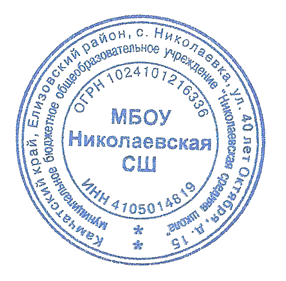 МБОУ Николаевская СШ                                                                                                                                   МБОУ Николаевская СШ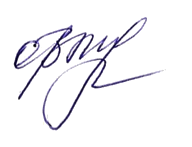 ______________ ( Т.В.Ревенок)                                                                                                                          _________________(О.В.Муравьёва)РАБОЧАЯ ПРОГРАММАпо русскому языку, 3 классУМК «Перспектива»Учитель:      Дмитриева Наталья Дмитриевнас. Николаевка2018 - 2019 учебный годКалендарно-тематическое планирование по русскому языку3  классАвтор учебника: Л.Ф. Климанова, Т.В. Бабушкина (УМК «Перспектива»)ЭлементырабочейпрограммыСодержание элементов рабочей программы1.Пояснительная записка  	Рабочая программа по русскому языку  для 3 класса  составлена на основе Федерального государственного образовательного стандарта начального общего образования,    Примерной программы начального общего образования по русскому языку, авторской программы Л.Ф. Климановой, Т.В. Бабушкиной, а также планируемых результатов начального общего образования и  ориентирована на работу   п о  у ч е б н о - м е т о д и ч е с к о м у      к о м п л е к т у «Перспектива»  :1. Климанова, Л. Ф. Русский язык.Рабочие программы. Предметная линия учебников системы «Перспектива». 1–4 классы / Л. Ф. Климанова, Т. В. Бабушкина. – М. : Просвещение, 2015.2. Климанова, Л. Ф. Русский язык. 3 класс : учеб.для общеобразоват. учреждений / Л. Ф. Климанова, Т. В. Бабушкина. – М. : Просвещение, 2017.3. Климанова, Л. Ф. Русский язык. Рабочая тетрадь.3 класс : пособие для учащихся общеобразоват. учреждений / Л. Ф. Климанова, Т. В. Бабушкина. – М. : Просвещение, 2017.4. Климанова, Л. Ф. Русский язык. 3 класс : метод.пособие с поурочными разработками / Л. Ф. Климанова, Т. В. Бабушкина. – М. : Просвещение, 2017Программа направлена на достижение следующих целей:формирование  специальных умений и навыков по разделам программы;развитие речи, мышления, воображения, способности выбирать средства языка в соответствии с условиями общения, развитие интуиции и чувства языка;освоение  первоначальных знаний по лексике, фонетике, грамматике русского языка, овладение элементарными способами анализа изучаемых явлений русского языка;овладение  умениями правильно писать и читать; участвовать в диалогах, составлять несложные монологические высказывания;воспитание  позитивного эмоционально-ценностного отношения к родному языку, чувства сопричастности к сохранению его уникальности и чистоты, пробуждение познавательного интереса к родному слову, стремления совершенствовать свою речь.Задачи программы:развивать все виды речевой деятельности (умения писать, читать, слушать и говорить), а также речевое мышление учащихся;обеспечивать усвоение программного материала по языку (по фонетике, графике, лексике, грамматике, орфографии); стимулировать развитие коммуникативно-речевых умений и навыков;пользоваться формулами речевого этикета в различных ситуациях общения;формировать представление о языке как о жизненно важном средстве общения, которое представляет учащимся широкие возможности для выражения собственных мыслей в общении с другими людьми и для познания окружающего мира;обеспечивать развитие функциональной грамотности учащихся на основе интеграции в изучении языка и речи учащихся;развивать интерес к изучению русского языка, воспитывать чувство любви и уважения к языку как величайшей культурной ценности народа;развивать творческие способности детей, их стремление к созданию собственных текстов. В результате изучения курса русского языка  обучающиеся на ступени начального общего образования научатся осознавать язык как основное средство человеческого общения и явление национальной культуры, у них начнёт формироваться позитивное эмоционально-ценностное отношение к русскому, стремление к его  грамотному использованию, русский язык станет  для учеников основой всего процесса обучения, средством развития их мышления, воображения, интеллектуальных и творческих способностей.В процессе изучения русского языка обучающиеся получат возможность реализовать в устном и письменном общении (в том числе с использованием средств ИКТ) потребность в творческом самовыражении, научатся использовать язык с целью поиска необходимой информации в различных источниках для выполнения учебных заданий.У выпускников, освоивших основную образовательную программу начального общего образования, будет сформировано отношение к правильной устной и письменной речи как показателям общей культуры человека. Они получат начальные представления о нормах русского  языка (орфоэпических, лексических, грамматических) и правилах речевого этикета, научатся ориентироваться в целях, задачах, средствах и условиях общения, что станет основой выбора адекватных языковых средств для успешного решения коммуникативной задачи при составлении несложных устных монологических высказываний и письменных текстов. У них будут сформированы коммуникативные учебные действия, необходимые для успешного участия в диалоге: ориентация на позицию партнёра, учёт различных мнений и координация различных позиций в сотрудничестве, стремление к более точному выражению собственного мнения и позиции, умение задавать вопросы.Выпускник на ступени начального общего образования:научится осознавать безошибочное письмо как одно из проявлений собственного уровня культуры;сможет применять орфографические правила и правила постановки знаков препинания (в объёме изученного) при записи собственных и предложенных текстов, овладеет умением проверять написанное;получит первоначальные представления о системе и структуре русского языка: познакомится с разделами изучения языка — фонетикой и графикой, лексикой, словообразованием (морфемикой), морфологией и синтаксисом; в объёме содержания курса научится находить, характеризовать, сравнивать, классифицировать такие языковые единицы, как звук, буква, часть слова, часть речи, член предложения, простое предложение, что послужит основой для дальнейшего формирования общеучебных, логических и познавательных (символико-моделирующих) универсальных учебных действий с языковыми единицами.В результате изучения курса русского языка у выпускников, освоивших основную образовательную программу начального общего образования, будет сформирован учебно-познавательный интерес к новому учебному материалу по русскому и родному языкам и способам решения новой языковой задачи, что заложит основы успешной учебной деятельности при продолжении изучения курса русского языка и родного языка на следующей ступени образования.1.1. Описание места учебного предмета в учебном плане На изучение русского языка отводится 136 часов (4 часа в неделю, 34 учебные недели).1.2. предметные результаты освоения конкретного учебного предметаРазвитие речи. Речевое общениеОбучающийся научится:понимать, что язык является главным средством общения людей, помогающее выразить мысли и чувства;относиться к русскому языку как к великой ценности и культурному достоянию народа;анализировать речевую модель общения: речь партнера (собеседника) по общению, цель и тему общения, его результат;понимать речевые задачи общения: что-то сообщить (проинформировать, известить), одобрить (поддержать, похвалить, согласиться, подтвердить), возразить (оспорить, покритиковать, убедить), объяснить (уточнить, побудить, доказать, посоветовать, воодушевить); выбирать языковые средства в зависимости от ситуации общения;контролировать и корректировать своё высказывание в зависимости от ситуации общения;правильно использовать в общении вспомогательные средства: мимику, жесты, выразительные движения, интонацию, логические ударения, паузы в соответствии с культурными нормами; различать диалогическую и монологическую речь;составлять диалоги, основанные на известных правилах продуктивного общения;составлять устные тексты различных типов: повествование, описание, рассуждение;пересказывать текст с помощью опорных слов, с ориентировкой на главную мысль высказывания;писать изложения по составленному плану;составлять рассказы по серии картинок, на предложенную тему, по личным впечатлениям.Обучающийся получит возможность научиться:совершенствовать свою устную речь на фонетическом, лексическом и синтаксическом уровнях;говорить выразительно, понятно, логично, чётко формулируя мысль в словесной форме; говорить связно в нормальном темпе, соблюдая необходимые нормы орфоэпии;делать полный и краткий пересказ текста;устранять в текстах шаблонные фразы и выражения, передавать своё отношение к высказанному;исключать из речи слова со значением неодобрения («кривляка», «худосочный», «здоровенный» и др.);совершенствовать культуру речевого общения: соблюдать нормы речевого этикета, уметь выразить просьбу, пожелание, благодарность, извинение; уметь поздравить или пригласить друзей, вести разговор по телефону, правильно обратиться к собеседнику;соблюдать культуру письменного общения: писать буквы, предложения в соответствии с правилами русской графики и орфографии, соблюдать аккуратность в ведении записей, чёткость и аккуратность выполнения письменных работ.Главный помощник в общении — родной языкФонетика, графика, орфографияОбучающийся научится:проводить звукобуквенный анализ слов;определять ударение в словах;делить слова на слоги и на части для переноса;находить в тексте слова с девятью изученными ранее основными орфограммами (употребление прописной буквы, безударные гласные, звонкие и глухие согласные звуки в корнях слов, буквосочетания жи—ши, ча—ща, чу—щу, чк, чн, щн; непроверяемые написания; разделительные мягкий и твёрдый знаки, непроизносимые согласные звуки, удвоенные согласные в корне, перенос слов), применять нужный алгоритм для написания этих орфограмм;верно употреблять мягкий знак на конце имен существительных после шипящих с учётом рода имен существительных;правильно писать «не» с глаголами;использовать нужный алгоритм проверки всех изученных орфограмм; писать под диктовку тексты (55—65 слов), включающие слова с изученными орфограммами.Обучающийся получит возможность научиться:верно произносить слова с «проблемным» ударением, с особенностями произношения, определяемым по орфоэпическому словарю;формировать представление о единообразии написания слова, морфем; писать мягкий знак на конце глаголов неопределенной формы после буквы ч.ЛексикаОбучающийся научится:различать лексическое значение и звукобуквенную форму слова;сравнивать слова по значению и по форме (синонимы, антонимы, омонимы);распознавать в тексте синонимы и антонимы; находить необходимую информацию о значении слова в лингвистических словарях;сопоставлять значения слов на основе их двусторонних моделей;объяснять прямое и переносное значение слова, понимать причины появления многозначности.Обучающийся получит возможность научиться:понимать различие основной функции имён и личных местоимений;объяснять устройство и назначение толкового словаря, словаря синонимов и антонимов;различать мотивированные и немотивированные названия. Состав слова (морфемика)Обучающийся научится:разбирать слова по составу, выделяя в них приставку, корень, суффикс, окончание;выделять в слове основу и окончание;составлять с помощью условных обозначений схему состава слова;различать однокоренные слова и разные формы одного слова;объяснять значение, которое привносят в слово приставка и суффикс;образовывать новые слова с предложенными приставками и суффиксами;правильно писать приставки, формировать представление о единообразии их написания;понимать роль окончания для связи слов в предложении и словосочетании.Обучающийся получит возможность научиться:находить в корнях слов исторические фонетические чередования согласных звуков (река — реченька, снег — снежок, бег — бежать);образовывать сложные слова на базе предложенных сочетаний слов, разбирать сложные слова по составу.МорфологияОбучающийся научится:определять части речи (имя существительное, имя прилагательное, глагол) по обобщённому значению предметности, действия, признака и по вопросам;правильно употреблять слова разных частей речи в собственных высказываниях.Имя существительноеОбучающийся научится:различать одушевлённые и неодушевлённые, собственные и нарицательные имена существительные;определять число имён существительных;определять род имён существительных, согласовывать с ними слова других частей речи;определять падеж имени существительного по предложенному алгоритму;изменять имена существительные по падежам.Обучающийся получит возможность научиться:верно употреблять в речи имена существительные с «проблемным» определением рода;сопоставлять написание имён существительных женского и мужского рода с шипящими согласными на конце;образовывать формы множественного числа имён существительных при наличии вариантных окончаний;разбирать имя существительное как часть речи (начальная форма, собственное или нарицательное, одушевлённое или неодушевлённое, род, число, падеж).МестоимениеОбучающийся научится:сравнивать по значению и по функции имена существительные и личные местоимения;употреблять личные местоимения в речи.Обучающийся получит возможность научиться:устранять повторы слов в предложении, используя личные местоимения.ГлаголОбучающийся научится:распознавать глаголы в тексте на основе их значения и грамматических признаков;определять времена глаголов;образовывать глагольные формы настоящего, прошедшего и будущего времени;определять число глаголов;верно писать частицу «не» с глаголами;писать мягкий знак в глаголах неопределенной формы.Обучающийся получит возможность научиться:	обоснованно применять нужные формы глаголов в собственных устных высказываниях и в письменной речи.Имя прилагательноеОбучающийся научится:находить имена прилагательные в тексте на основе их значения и грамматических признаков;определять связь имени прилагательного с именем существительным;верно писать безударные окончания имён прилагательных, используя предложенный алгоритм.Обучающийся получит возможность научиться:делать разбор имени прилагательного как части речи: определять род, число и падеж имени прилагательного;объяснять роль имён прилагательных в речи;использовать имена прилагательные в собственных речевых произведениях.СинтаксисСловосочетаниеОбучающийся научится:объяснять различия слова, предложения и словосочетания на основе их главной функции — быть средством номинации или средством выражения законченной мысли;составлять словосочетания по заданным моделям;находить словосочетания в предложении.ПредложениеОбучающийся научится:определять тип предложения по цели высказывания и по интонации;находить главные члены предложения — подлежащее и сказуемое;находить второстепенные члены предложения (без их разграничения);устанавливать связь между членами предложения по вопросам;находить в предложении однородные члены. Обучающийся получит возможность научиться:верно ставить знаки препинания при однородных членах предложения.ТекстОбучающийся научится:отличать текст от простого набора предложений;устанавливать связь между предложениями в тексте;определять тему и основную мысль текста;озаглавливать текст;выделять в тексте вступление, основную часть и заключение;составлять план текста;распознавать типы текстов (описание, повествование, рассуждение).Обучающийся получит возможность научиться:различать художественные и научные тексты;составлять тексты разных типов. 2.Содержание учебного предмета (на класс)«Мир общения. Повторяем – узнаем новое»- 14 часов«Язык – главный помощник в общении» - 42 часов«Состав слова» - 15 часов«Части речи» - 3 часа«Имя существительное» - 39 час«Местоимение» - 3 часа«Глагол» - 28 часов«Имя прилагательное» - 18часов«Повторение» -8 часов3. Критерии оцениванияКонтроль за уровнем достижений учащихся по родному языку проводится в форме письменных работ: диктантов, грамматических заданий, контрольных списываний, изложений, тестовых заданий.Диктант	Количество слов в текстах, предназначенных для контрольных диктантов:Классификация ошибок и недочетов, влияющих на снижение оценки	Ошибки:нарушения правил написания слов, включая грубые случаи пропуска, перестановки, замены, вставки лишних букв в словах;неправильное написание слов, не регулируемых правилами, круг которых очерчен программой каждого класса (слова с непроверяемым написанием);отсутствие изученных знаков препинания в тексте;наличие ошибок на изученные правила орфографии.Недочеты:отсутствие знаков препинания в конце предложений, если следующее предложение написано с большой буквы;отсутствие красной строки;неправильное написание одного слова (при наличии в работе нескольких таких слов) на	Грамматическое задание"5" ("отлично") - выполнено без ошибок."4" ("хорошо") - правильно выполнено не менее 3/4 заданий."3" ("удовлетворительно") - правильно выполнено не менее 1/2 заданий."2" ("плохо") - правильно выполнено менее 1/2 заданий.Словарный диктант2 класс - 8-10 слов;"5" ("отлично") - без ошибок."4" ("хорошо") - 1 ошибка."3" ("удовлетворительно") - 2-3 ошибки."2" ("плохо") - 4 и более ошибок.Контрольное списывание"5" ("отлично") - работа выпонена без ошибок;"4" ("хорошо") - 1-2 исправления или 1 ошибка;"3" ("удовлетворительно") - 2-3 ошибки;"2" ("плохо") - 4 ошибки и более.Изложение	Классификация ошибок и недочетов, влияющих на снижение оценки	Ошибки:существенные отступления от авторского текста при написании изложения, искажающие смысл произведения;отсутствие главной части изложения, пропуск важных событий, отраженных в авторском тексте;употребление слов в не свойственном им значении (в изложении).           Недочеты:отсутствие красной строки;незначительные нарушения логики событий авторского текста при написании изложения.Рекомендуется оценивать изложение одной отметкой - только за содержание. Грамотность проверяется, но не оценивается, так как на начальном этапе формирования навыка связной письменной речи очень важно, чтобы дети сосредоточили все свое внимание на передаче содержания текста и его речевом оформлении. 	Характеристика цифровой отметки (оценки):По содержанию и речевому оформлению:СОЧИНЕНИЕ«5» – логически последовательно раскрыта тема, нет речевых и орфографических ошибок, допущено 1–2 исправления. «4» – незначительно нарушена последовательность изложения мыслей, имеются единичные (1–2) фактические и речевые неточности, 1–2 орфографические ошибки,1–2 исправления. «3» – имеются некоторые отступления от темы, допущены отдельные нарушения в последовательности изложения мыслей, в построении 2–3 предложений, беден словарь, 3–6 орфографических ошибки и 1–2 исправления. «2» – имеются значительные отступления от темы, пропуск важных эпизодов, главной части, основной мысли и др., нарушена последовательность изложения мыслей, отсутствует связь между частями, отдельными предложениями, крайне однообразен словарь, 7–8 орфографических ошибок, 3–5 исправлений. Примечание: Во втором классе за обучающие изложения и сочинения выставляется одна отметка – за содержание. Тестовые работы по учебным предметам оцениваются следующим образом: сначала оценивается выполнение всех предложенных заданий, определяется сумма баллов, набранная учащимися по всем заданиям, и переводится в процентное отношение к максимально возможному количеству баллов, выставляемому за работу. Результаты проверки фиксируются учителем в классном журнале. Оценки:«5» - верно выполнено более 3/4 заданий, 90%-100% «4» - верно выполнено 3/4 заданий, 75-90% «3» - верно выполнено 1/2 заданий, 50-75%«2» - верно выполнено менее 1/2 заданий., менее 50%№урокаНазвание разделов и тем,количество часовПланируемые результаты (предметные УУД, метапредметные УУД, личностные)Плановые сроки прохождения темыСкорректи-рованные сроки прохождения темыМир общения. Повторяем – узнаем новое.  (10 ч.)Мир общения. Повторяем – узнаем новое.  (10 ч.)Мир общения. Повторяем – узнаем новое.  (10 ч.)Мир общения. Повторяем – узнаем новое.  (10 ч.)Мир общения. Повторяем – узнаем новое.  (10 ч.)1Собеседники. Диалог.Уяснят нормы вежливого поведения.Определяют вид речи (устной) по жестам и мимике.Научаться вступать в диалог: рассуждать о том, зачем человеку общение; рассказывать по вопросам о себе. Определять собеседника в учебнике русского языка. Научатся самостоятельно работать со словами речевого этикета, выяснять нормы вежливого поведения.12Собеседники. Диалог.Уяснят нормы вежливого поведения.Определяют вид речи (устной) по жестам и мимике.Научаться вступать в диалог: рассуждать о том, зачем человеку общение; рассказывать по вопросам о себе. Определять собеседника в учебнике русского языка. Научатся самостоятельно работать со словами речевого этикета, выяснять нормы вежливого поведения.13Собеседники. Диалог.Уяснят нормы вежливого поведения.Определяют вид речи (устной) по жестам и мимике.Научаться вступать в диалог: рассуждать о том, зачем человеку общение; рассказывать по вопросам о себе. Определять собеседника в учебнике русского языка. Научатся самостоятельно работать со словами речевого этикета, выяснять нормы вежливого поведения.14 Входной диктант.Уяснят нормы вежливого поведения.Определяют вид речи (устной) по жестам и мимике.Научаться вступать в диалог: рассуждать о том, зачем человеку общение; рассказывать по вопросам о себе. Определять собеседника в учебнике русского языка. Научатся самостоятельно работать со словами речевого этикета, выяснять нормы вежливого поведения.15Культура устной и письменной речи.Научатся делать выводы о значении языка в истории общества; приобретут навыки правильного пользования речью; определят основные требования к устной и письменной речи.Совершенствование устной речи на фонетическом, лексическом, синтаксическом уровнях, культуры письма. Написание букв, слов, предложений в соответствии с правилами русской орфографии и графики.   Аккуратное ведение записей, выполнение письменных работ.1 6-8ТекстОценивать правильность (уместность) выбора языковых инеязыковых средств устного общения на уроке; выражать собственное мнение, аргументировать его с учетом ситуации общения;самостоятельно озаглавливать текст; составлять план текста; письменно излагать свои мысли.Используя вопросный план и опорные слова, излагать свои мысли на письме. Формирование умения составлять предложения- ответы на вопросы; определять главную мысль текста; устанавливать связь слов в предложении.39Проверка знаний учащихся. Контрольный диктант по теме «Текст».Оформлять предложение на письме. Разграничивают слова и предложения. Понимать значение правильного оформления границ предложения.Анализ речевых и орфографических ошибок, допущенных в тексте изложения.110Текст. Общее представление о тексте.Распознавать предложение, словосочетание, текст. Отличать текст от набора предложений, устанавливать связи между предложениями в тексте. Делить текст на части, определять тему и основную мысль текста, озаглавливать текст.Получат общее представление о тексте и его особенностях. Вспомнят о заглавии, теме, главной мысли, связи предложений в тексте, опорных словах. А так же о основной части -  вступление (начало), основной  части  (середина), заключительной  части  (конец). 1Язык – главный помощник в общении (35 ч)Язык – главный помощник в общении (35 ч)Язык – главный помощник в общении (35 ч)Язык – главный помощник в общении (35 ч)Язык – главный помощник в общении (35 ч)11Язык- главный помощник в общении.Понимать, что для использования языка в речи, нужно его хорошо знать.Доказывать, что язык является главным средством общения людей, помогающий выразить их мысли и чувства; что язык – великая ценность и культурное достояние русского народа.Выполняют задания  и делают вывод о необходимости хорошо знать язык. Работают с рисунком, наглядно представляют структуру языка. Читают высказывания о языке, записывают одно в тетрадь.1 12,13Звуки и буквы.Слог, ударение.Знать различия между звуками и буквами, умеют о них рассказать. Выделяют буквы парных и непарных согласных звуков.Проводить звукобуквенный анализ словРабота по выявлению соответствия (соотношения) звуков и букв в словах.214Девять правил орфографии. Находить в тексте слова с изученными орфограммами. Объяснять изученные орфограммы. Использовать алгоритм проверки орфограмм. Записывать под диктовку слова без ошибок, пропусков и искажений.  Каллиграфически правильно списывать слова, предложения и тексты.Обобщение знаний об известных орфограммах, классификация имён собственных по значению, употребление прописной буквы в именах собственных; перевод имён нарицательных в имена собственные.Обобщение знаний проверяемой безударной гласной в корне слова, работа по алгоритму написания слов с проверяемой безударной гласной, установление возможных способов проверки безударных гласных.Обобщение знаний о написании букв парных по глухости- звонкости согласных на конце слова или перед другими согласными; устанавливание возможных способов проверки проверяемых и непроверяемых согласных с помощью подбора однокоренных слов разных частей речи. Аргументированно отвечать  и доказывать своё мнение.Повторить правила написания разделительного твердого и мягкого знаков. Письмо слов с разделительным Ъ и Ь знаками, составление алгоритма проверкиНаписания  разделительных Ъ и Ь знаков.Закрепление  знаний об орфограмме «Удвоенные согласные»; составление словосочетаний, предложение, устных рассказов по личным наблюдениям; работа с ранее изученными орфограммами.Правила написания буквосочетаний жи—ши, ча—ща, чу—щу, чн, чк.   Объяснить, почему это орфограммы. Различение написания ЖИ-ШИ, ЧА-ЩА под ударением и в безударном положении, определение частей речи, типов текстов.115Прописная буква в именах собственных.Находить в тексте слова с изученными орфограммами. Объяснять изученные орфограммы. Использовать алгоритм проверки орфограмм. Записывать под диктовку слова без ошибок, пропусков и искажений.  Каллиграфически правильно списывать слова, предложения и тексты.Обобщение знаний об известных орфограммах, классификация имён собственных по значению, употребление прописной буквы в именах собственных; перевод имён нарицательных в имена собственные.Обобщение знаний проверяемой безударной гласной в корне слова, работа по алгоритму написания слов с проверяемой безударной гласной, установление возможных способов проверки безударных гласных.Обобщение знаний о написании букв парных по глухости- звонкости согласных на конце слова или перед другими согласными; устанавливание возможных способов проверки проверяемых и непроверяемых согласных с помощью подбора однокоренных слов разных частей речи. Аргументированно отвечать  и доказывать своё мнение.Повторить правила написания разделительного твердого и мягкого знаков. Письмо слов с разделительным Ъ и Ь знаками, составление алгоритма проверкиНаписания  разделительных Ъ и Ь знаков.Закрепление  знаний об орфограмме «Удвоенные согласные»; составление словосочетаний, предложение, устных рассказов по личным наблюдениям; работа с ранее изученными орфограммами.Правила написания буквосочетаний жи—ши, ча—ща, чу—щу, чн, чк.   Объяснить, почему это орфограммы. Различение написания ЖИ-ШИ, ЧА-ЩА под ударением и в безударном положении, определение частей речи, типов текстов.116Буква безударных гласных.Находить в тексте слова с изученными орфограммами. Объяснять изученные орфограммы. Использовать алгоритм проверки орфограмм. Записывать под диктовку слова без ошибок, пропусков и искажений.  Каллиграфически правильно списывать слова, предложения и тексты.Обобщение знаний об известных орфограммах, классификация имён собственных по значению, употребление прописной буквы в именах собственных; перевод имён нарицательных в имена собственные.Обобщение знаний проверяемой безударной гласной в корне слова, работа по алгоритму написания слов с проверяемой безударной гласной, установление возможных способов проверки безударных гласных.Обобщение знаний о написании букв парных по глухости- звонкости согласных на конце слова или перед другими согласными; устанавливание возможных способов проверки проверяемых и непроверяемых согласных с помощью подбора однокоренных слов разных частей речи. Аргументированно отвечать  и доказывать своё мнение.Повторить правила написания разделительного твердого и мягкого знаков. Письмо слов с разделительным Ъ и Ь знаками, составление алгоритма проверкиНаписания  разделительных Ъ и Ь знаков.Закрепление  знаний об орфограмме «Удвоенные согласные»; составление словосочетаний, предложение, устных рассказов по личным наблюдениям; работа с ранее изученными орфограммами.Правила написания буквосочетаний жи—ши, ча—ща, чу—щу, чн, чк.   Объяснить, почему это орфограммы. Различение написания ЖИ-ШИ, ЧА-ЩА под ударением и в безударном положении, определение частей речи, типов текстов.1 17,18Проверяемые и непроверяемые безударные гласные в корне слова.Находить в тексте слова с изученными орфограммами. Объяснять изученные орфограммы. Использовать алгоритм проверки орфограмм. Записывать под диктовку слова без ошибок, пропусков и искажений.  Каллиграфически правильно списывать слова, предложения и тексты.Обобщение знаний об известных орфограммах, классификация имён собственных по значению, употребление прописной буквы в именах собственных; перевод имён нарицательных в имена собственные.Обобщение знаний проверяемой безударной гласной в корне слова, работа по алгоритму написания слов с проверяемой безударной гласной, установление возможных способов проверки безударных гласных.Обобщение знаний о написании букв парных по глухости- звонкости согласных на конце слова или перед другими согласными; устанавливание возможных способов проверки проверяемых и непроверяемых согласных с помощью подбора однокоренных слов разных частей речи. Аргументированно отвечать  и доказывать своё мнение.Повторить правила написания разделительного твердого и мягкого знаков. Письмо слов с разделительным Ъ и Ь знаками, составление алгоритма проверкиНаписания  разделительных Ъ и Ь знаков.Закрепление  знаний об орфограмме «Удвоенные согласные»; составление словосочетаний, предложение, устных рассказов по личным наблюдениям; работа с ранее изученными орфограммами.Правила написания буквосочетаний жи—ши, ча—ща, чу—щу, чн, чк.   Объяснить, почему это орфограммы. Различение написания ЖИ-ШИ, ЧА-ЩА под ударением и в безударном положении, определение частей речи, типов текстов.2 19,20Проверяемые и непроверяемые парные по глухости – звонкости согласные в корне слова.Находить в тексте слова с изученными орфограммами. Объяснять изученные орфограммы. Использовать алгоритм проверки орфограмм. Записывать под диктовку слова без ошибок, пропусков и искажений.  Каллиграфически правильно списывать слова, предложения и тексты.Обобщение знаний об известных орфограммах, классификация имён собственных по значению, употребление прописной буквы в именах собственных; перевод имён нарицательных в имена собственные.Обобщение знаний проверяемой безударной гласной в корне слова, работа по алгоритму написания слов с проверяемой безударной гласной, установление возможных способов проверки безударных гласных.Обобщение знаний о написании букв парных по глухости- звонкости согласных на конце слова или перед другими согласными; устанавливание возможных способов проверки проверяемых и непроверяемых согласных с помощью подбора однокоренных слов разных частей речи. Аргументированно отвечать  и доказывать своё мнение.Повторить правила написания разделительного твердого и мягкого знаков. Письмо слов с разделительным Ъ и Ь знаками, составление алгоритма проверкиНаписания  разделительных Ъ и Ь знаков.Закрепление  знаний об орфограмме «Удвоенные согласные»; составление словосочетаний, предложение, устных рассказов по личным наблюдениям; работа с ранее изученными орфограммами.Правила написания буквосочетаний жи—ши, ча—ща, чу—щу, чн, чк.   Объяснить, почему это орфограммы. Различение написания ЖИ-ШИ, ЧА-ЩА под ударением и в безударном положении, определение частей речи, типов текстов.2 21Непроизносимые согласные.Находить в тексте слова с изученными орфограммами. Объяснять изученные орфограммы. Использовать алгоритм проверки орфограмм. Записывать под диктовку слова без ошибок, пропусков и искажений.  Каллиграфически правильно списывать слова, предложения и тексты.Обобщение знаний об известных орфограммах, классификация имён собственных по значению, употребление прописной буквы в именах собственных; перевод имён нарицательных в имена собственные.Обобщение знаний проверяемой безударной гласной в корне слова, работа по алгоритму написания слов с проверяемой безударной гласной, установление возможных способов проверки безударных гласных.Обобщение знаний о написании букв парных по глухости- звонкости согласных на конце слова или перед другими согласными; устанавливание возможных способов проверки проверяемых и непроверяемых согласных с помощью подбора однокоренных слов разных частей речи. Аргументированно отвечать  и доказывать своё мнение.Повторить правила написания разделительного твердого и мягкого знаков. Письмо слов с разделительным Ъ и Ь знаками, составление алгоритма проверкиНаписания  разделительных Ъ и Ь знаков.Закрепление  знаний об орфограмме «Удвоенные согласные»; составление словосочетаний, предложение, устных рассказов по личным наблюдениям; работа с ранее изученными орфограммами.Правила написания буквосочетаний жи—ши, ча—ща, чу—щу, чн, чк.   Объяснить, почему это орфограммы. Различение написания ЖИ-ШИ, ЧА-ЩА под ударением и в безударном положении, определение частей речи, типов текстов.1 22Разделительный твёрдый и мягкий знаки.Находить в тексте слова с изученными орфограммами. Объяснять изученные орфограммы. Использовать алгоритм проверки орфограмм. Записывать под диктовку слова без ошибок, пропусков и искажений.  Каллиграфически правильно списывать слова, предложения и тексты.Обобщение знаний об известных орфограммах, классификация имён собственных по значению, употребление прописной буквы в именах собственных; перевод имён нарицательных в имена собственные.Обобщение знаний проверяемой безударной гласной в корне слова, работа по алгоритму написания слов с проверяемой безударной гласной, установление возможных способов проверки безударных гласных.Обобщение знаний о написании букв парных по глухости- звонкости согласных на конце слова или перед другими согласными; устанавливание возможных способов проверки проверяемых и непроверяемых согласных с помощью подбора однокоренных слов разных частей речи. Аргументированно отвечать  и доказывать своё мнение.Повторить правила написания разделительного твердого и мягкого знаков. Письмо слов с разделительным Ъ и Ь знаками, составление алгоритма проверкиНаписания  разделительных Ъ и Ь знаков.Закрепление  знаний об орфограмме «Удвоенные согласные»; составление словосочетаний, предложение, устных рассказов по личным наблюдениям; работа с ранее изученными орфограммами.Правила написания буквосочетаний жи—ши, ча—ща, чу—щу, чн, чк.   Объяснить, почему это орфограммы. Различение написания ЖИ-ШИ, ЧА-ЩА под ударением и в безударном положении, определение частей речи, типов текстов.123Развитие речи. Обучающее изложение.Находить в тексте слова с изученными орфограммами. Объяснять изученные орфограммы. Использовать алгоритм проверки орфограмм. Записывать под диктовку слова без ошибок, пропусков и искажений.  Каллиграфически правильно списывать слова, предложения и тексты.Обобщение знаний об известных орфограммах, классификация имён собственных по значению, употребление прописной буквы в именах собственных; перевод имён нарицательных в имена собственные.Обобщение знаний проверяемой безударной гласной в корне слова, работа по алгоритму написания слов с проверяемой безударной гласной, установление возможных способов проверки безударных гласных.Обобщение знаний о написании букв парных по глухости- звонкости согласных на конце слова или перед другими согласными; устанавливание возможных способов проверки проверяемых и непроверяемых согласных с помощью подбора однокоренных слов разных частей речи. Аргументированно отвечать  и доказывать своё мнение.Повторить правила написания разделительного твердого и мягкого знаков. Письмо слов с разделительным Ъ и Ь знаками, составление алгоритма проверкиНаписания  разделительных Ъ и Ь знаков.Закрепление  знаний об орфограмме «Удвоенные согласные»; составление словосочетаний, предложение, устных рассказов по личным наблюдениям; работа с ранее изученными орфограммами.Правила написания буквосочетаний жи—ши, ча—ща, чу—щу, чн, чк.   Объяснить, почему это орфограммы. Различение написания ЖИ-ШИ, ЧА-ЩА под ударением и в безударном положении, определение частей речи, типов текстов.124Удвоенные согласные.Находить в тексте слова с изученными орфограммами. Объяснять изученные орфограммы. Использовать алгоритм проверки орфограмм. Записывать под диктовку слова без ошибок, пропусков и искажений.  Каллиграфически правильно списывать слова, предложения и тексты.Обобщение знаний об известных орфограммах, классификация имён собственных по значению, употребление прописной буквы в именах собственных; перевод имён нарицательных в имена собственные.Обобщение знаний проверяемой безударной гласной в корне слова, работа по алгоритму написания слов с проверяемой безударной гласной, установление возможных способов проверки безударных гласных.Обобщение знаний о написании букв парных по глухости- звонкости согласных на конце слова или перед другими согласными; устанавливание возможных способов проверки проверяемых и непроверяемых согласных с помощью подбора однокоренных слов разных частей речи. Аргументированно отвечать  и доказывать своё мнение.Повторить правила написания разделительного твердого и мягкого знаков. Письмо слов с разделительным Ъ и Ь знаками, составление алгоритма проверкиНаписания  разделительных Ъ и Ь знаков.Закрепление  знаний об орфограмме «Удвоенные согласные»; составление словосочетаний, предложение, устных рассказов по личным наблюдениям; работа с ранее изученными орфограммами.Правила написания буквосочетаний жи—ши, ча—ща, чу—щу, чн, чк.   Объяснить, почему это орфограммы. Различение написания ЖИ-ШИ, ЧА-ЩА под ударением и в безударном положении, определение частей речи, типов текстов.1 25,26Правописание буквосочетаний жи-ши, ча-ща, чу-щу, чк, чн, щн.Находить в тексте слова с изученными орфограммами. Объяснять изученные орфограммы. Использовать алгоритм проверки орфограмм. Записывать под диктовку слова без ошибок, пропусков и искажений.  Каллиграфически правильно списывать слова, предложения и тексты.Обобщение знаний об известных орфограммах, классификация имён собственных по значению, употребление прописной буквы в именах собственных; перевод имён нарицательных в имена собственные.Обобщение знаний проверяемой безударной гласной в корне слова, работа по алгоритму написания слов с проверяемой безударной гласной, установление возможных способов проверки безударных гласных.Обобщение знаний о написании букв парных по глухости- звонкости согласных на конце слова или перед другими согласными; устанавливание возможных способов проверки проверяемых и непроверяемых согласных с помощью подбора однокоренных слов разных частей речи. Аргументированно отвечать  и доказывать своё мнение.Повторить правила написания разделительного твердого и мягкого знаков. Письмо слов с разделительным Ъ и Ь знаками, составление алгоритма проверкиНаписания  разделительных Ъ и Ь знаков.Закрепление  знаний об орфограмме «Удвоенные согласные»; составление словосочетаний, предложение, устных рассказов по личным наблюдениям; работа с ранее изученными орфограммами.Правила написания буквосочетаний жи—ши, ча—ща, чу—щу, чн, чк.   Объяснить, почему это орфограммы. Различение написания ЖИ-ШИ, ЧА-ЩА под ударением и в безударном положении, определение частей речи, типов текстов.227 Перенос слова.Находить в тексте слова с изученными орфограммами. Объяснять изученные орфограммы. Использовать алгоритм проверки орфограмм. Записывать под диктовку слова без ошибок, пропусков и искажений.  Каллиграфически правильно списывать слова, предложения и тексты.Обобщение знаний об известных орфограммах, классификация имён собственных по значению, употребление прописной буквы в именах собственных; перевод имён нарицательных в имена собственные.Обобщение знаний проверяемой безударной гласной в корне слова, работа по алгоритму написания слов с проверяемой безударной гласной, установление возможных способов проверки безударных гласных.Обобщение знаний о написании букв парных по глухости- звонкости согласных на конце слова или перед другими согласными; устанавливание возможных способов проверки проверяемых и непроверяемых согласных с помощью подбора однокоренных слов разных частей речи. Аргументированно отвечать  и доказывать своё мнение.Повторить правила написания разделительного твердого и мягкого знаков. Письмо слов с разделительным Ъ и Ь знаками, составление алгоритма проверкиНаписания  разделительных Ъ и Ь знаков.Закрепление  знаний об орфограмме «Удвоенные согласные»; составление словосочетаний, предложение, устных рассказов по личным наблюдениям; работа с ранее изученными орфограммами.Правила написания буквосочетаний жи—ши, ча—ща, чу—щу, чн, чк.   Объяснить, почему это орфограммы. Различение написания ЖИ-ШИ, ЧА-ЩА под ударением и в безударном положении, определение частей речи, типов текстов.128Проверка знаний учащихся. Контрольный диктант.Списывать в соответствии   с правилами орфографии, правильно употребляя знаки препинания.Списывание зрительно воспринимаемых слов, предложений, текста; выполнение грамматических заданий на изученные орфограммы.1 29,30Что рассказало словоСравнивать слова по значению и форме (синонимы, антонимы и др.).находить в учебнике и других книгах необходимую информацию. Распознавать в тексте синонимы и антонимы. Различать лексическое значение и звуко-буквенную форму слова. Знакомство детей с ролью жеста в общении людей; употребление в речи слов с переносным значением.Определение основных функций слова, работа со структурой слова, его звуко- буквенной форме, лексическом значении; сопоставление внутренней и внешней сторон слова.Наблюдение за возникновением слов, знакомство с этимологией слов.Углубление  знаний учащихся о синонимах, об их роли в русском языке; подбор синонимов к словам и словосочетаниям, группировка синонимов по сфере употребления в речи; выводы и значении синонимов в устной и письменной речи.Систематизация знаний об антонимах, подбор антонимов к словам разных частей речи; использование антонимов в речи; выводы о значении антонимов в устной и письменной речи.Систематизация знаний учащихся об омонимах; выполнение упражнений в подборе омонимов, употреблении их в речи; выводы о значении омонимов в устной и письменной речи.Систематизация знаний учащихся о многозначных словах, упражнение в определении значений многозначных слов в контексте, нахождение отличий между омонимами и многозначными словами, использование их в речи.Упражнение в отличии имён нарицательных от собственных, слов с обобщающим значением, знакомство с местоимениями- заместителями других слов.2 31,32Синонимы.Сравнивать слова по значению и форме (синонимы, антонимы и др.).находить в учебнике и других книгах необходимую информацию. Распознавать в тексте синонимы и антонимы. Различать лексическое значение и звуко-буквенную форму слова. Знакомство детей с ролью жеста в общении людей; употребление в речи слов с переносным значением.Определение основных функций слова, работа со структурой слова, его звуко- буквенной форме, лексическом значении; сопоставление внутренней и внешней сторон слова.Наблюдение за возникновением слов, знакомство с этимологией слов.Углубление  знаний учащихся о синонимах, об их роли в русском языке; подбор синонимов к словам и словосочетаниям, группировка синонимов по сфере употребления в речи; выводы и значении синонимов в устной и письменной речи.Систематизация знаний об антонимах, подбор антонимов к словам разных частей речи; использование антонимов в речи; выводы о значении антонимов в устной и письменной речи.Систематизация знаний учащихся об омонимах; выполнение упражнений в подборе омонимов, употреблении их в речи; выводы о значении омонимов в устной и письменной речи.Систематизация знаний учащихся о многозначных словах, упражнение в определении значений многозначных слов в контексте, нахождение отличий между омонимами и многозначными словами, использование их в речи.Упражнение в отличии имён нарицательных от собственных, слов с обобщающим значением, знакомство с местоимениями- заместителями других слов.233Антонимы.Сравнивать слова по значению и форме (синонимы, антонимы и др.).находить в учебнике и других книгах необходимую информацию. Распознавать в тексте синонимы и антонимы. Различать лексическое значение и звуко-буквенную форму слова. Знакомство детей с ролью жеста в общении людей; употребление в речи слов с переносным значением.Определение основных функций слова, работа со структурой слова, его звуко- буквенной форме, лексическом значении; сопоставление внутренней и внешней сторон слова.Наблюдение за возникновением слов, знакомство с этимологией слов.Углубление  знаний учащихся о синонимах, об их роли в русском языке; подбор синонимов к словам и словосочетаниям, группировка синонимов по сфере употребления в речи; выводы и значении синонимов в устной и письменной речи.Систематизация знаний об антонимах, подбор антонимов к словам разных частей речи; использование антонимов в речи; выводы о значении антонимов в устной и письменной речи.Систематизация знаний учащихся об омонимах; выполнение упражнений в подборе омонимов, употреблении их в речи; выводы о значении омонимов в устной и письменной речи.Систематизация знаний учащихся о многозначных словах, упражнение в определении значений многозначных слов в контексте, нахождение отличий между омонимами и многозначными словами, использование их в речи.Упражнение в отличии имён нарицательных от собственных, слов с обобщающим значением, знакомство с местоимениями- заместителями других слов.134Омонимы.Сравнивать слова по значению и форме (синонимы, антонимы и др.).находить в учебнике и других книгах необходимую информацию. Распознавать в тексте синонимы и антонимы. Различать лексическое значение и звуко-буквенную форму слова. Знакомство детей с ролью жеста в общении людей; употребление в речи слов с переносным значением.Определение основных функций слова, работа со структурой слова, его звуко- буквенной форме, лексическом значении; сопоставление внутренней и внешней сторон слова.Наблюдение за возникновением слов, знакомство с этимологией слов.Углубление  знаний учащихся о синонимах, об их роли в русском языке; подбор синонимов к словам и словосочетаниям, группировка синонимов по сфере употребления в речи; выводы и значении синонимов в устной и письменной речи.Систематизация знаний об антонимах, подбор антонимов к словам разных частей речи; использование антонимов в речи; выводы о значении антонимов в устной и письменной речи.Систематизация знаний учащихся об омонимах; выполнение упражнений в подборе омонимов, употреблении их в речи; выводы о значении омонимов в устной и письменной речи.Систематизация знаний учащихся о многозначных словах, упражнение в определении значений многозначных слов в контексте, нахождение отличий между омонимами и многозначными словами, использование их в речи.Упражнение в отличии имён нарицательных от собственных, слов с обобщающим значением, знакомство с местоимениями- заместителями других слов.135Многозначные слова.Сравнивать слова по значению и форме (синонимы, антонимы и др.).находить в учебнике и других книгах необходимую информацию. Распознавать в тексте синонимы и антонимы. Различать лексическое значение и звуко-буквенную форму слова. Знакомство детей с ролью жеста в общении людей; употребление в речи слов с переносным значением.Определение основных функций слова, работа со структурой слова, его звуко- буквенной форме, лексическом значении; сопоставление внутренней и внешней сторон слова.Наблюдение за возникновением слов, знакомство с этимологией слов.Углубление  знаний учащихся о синонимах, об их роли в русском языке; подбор синонимов к словам и словосочетаниям, группировка синонимов по сфере употребления в речи; выводы и значении синонимов в устной и письменной речи.Систематизация знаний об антонимах, подбор антонимов к словам разных частей речи; использование антонимов в речи; выводы о значении антонимов в устной и письменной речи.Систематизация знаний учащихся об омонимах; выполнение упражнений в подборе омонимов, употреблении их в речи; выводы о значении омонимов в устной и письменной речи.Систематизация знаний учащихся о многозначных словах, упражнение в определении значений многозначных слов в контексте, нахождение отличий между омонимами и многозначными словами, использование их в речи.Упражнение в отличии имён нарицательных от собственных, слов с обобщающим значением, знакомство с местоимениями- заместителями других слов.136Слово и его значениеСравнивать слова по значению и форме (синонимы, антонимы и др.).находить в учебнике и других книгах необходимую информацию. Распознавать в тексте синонимы и антонимы. Различать лексическое значение и звуко-буквенную форму слова. Знакомство детей с ролью жеста в общении людей; употребление в речи слов с переносным значением.Определение основных функций слова, работа со структурой слова, его звуко- буквенной форме, лексическом значении; сопоставление внутренней и внешней сторон слова.Наблюдение за возникновением слов, знакомство с этимологией слов.Углубление  знаний учащихся о синонимах, об их роли в русском языке; подбор синонимов к словам и словосочетаниям, группировка синонимов по сфере употребления в речи; выводы и значении синонимов в устной и письменной речи.Систематизация знаний об антонимах, подбор антонимов к словам разных частей речи; использование антонимов в речи; выводы о значении антонимов в устной и письменной речи.Систематизация знаний учащихся об омонимах; выполнение упражнений в подборе омонимов, употреблении их в речи; выводы о значении омонимов в устной и письменной речи.Систематизация знаний учащихся о многозначных словах, упражнение в определении значений многозначных слов в контексте, нахождение отличий между омонимами и многозначными словами, использование их в речи.Упражнение в отличии имён нарицательных от собственных, слов с обобщающим значением, знакомство с местоимениями- заместителями других слов.137Проверка знаний учащихся.Сравнивать слова по значению и форме (синонимы, антонимы и др.).находить в учебнике и других книгах необходимую информацию. Распознавать в тексте синонимы и антонимы. Различать лексическое значение и звуко-буквенную форму слова. Знакомство детей с ролью жеста в общении людей; употребление в речи слов с переносным значением.Определение основных функций слова, работа со структурой слова, его звуко- буквенной форме, лексическом значении; сопоставление внутренней и внешней сторон слова.Наблюдение за возникновением слов, знакомство с этимологией слов.Углубление  знаний учащихся о синонимах, об их роли в русском языке; подбор синонимов к словам и словосочетаниям, группировка синонимов по сфере употребления в речи; выводы и значении синонимов в устной и письменной речи.Систематизация знаний об антонимах, подбор антонимов к словам разных частей речи; использование антонимов в речи; выводы о значении антонимов в устной и письменной речи.Систематизация знаний учащихся об омонимах; выполнение упражнений в подборе омонимов, употреблении их в речи; выводы о значении омонимов в устной и письменной речи.Систематизация знаний учащихся о многозначных словах, упражнение в определении значений многозначных слов в контексте, нахождение отличий между омонимами и многозначными словами, использование их в речи.Упражнение в отличии имён нарицательных от собственных, слов с обобщающим значением, знакомство с местоимениями- заместителями других слов.138Работа над ошибками.Сопоставлять произношение и написание, применять правила написания, подбирать примеры на изученную орфограмму.Провести работу над ошибками, допущенными в тесте, диктанте, грамматических заданиях.1 39,40Словосочетание.Сравнивать слова, словосочетания и предложения на основе их главной функции  - быть средством номинации или средством выражения законченной мысли. Составлять словосочетания по заданным моделям. Находить словосочетания в предложении.Знакомство со словосочетанием как  языковой единицей, составление и выделение словосочетаний из предложений, постановка вопроса от слова к слову.241Предложение.Проводить синтаксический разбор предложений, определять их вид по цели высказывания и интонации, ставить знаки препинания в конце предложения.Систематизация знаний  учащихся о предложении, работа над отличительными особенностями предложений от словосочетаний; определение признаков и типов предложений; составление предложений.1 42Главные члены предложения.Выделять главные и второстепенные члены предложения, устанавливать связь между ними по вопросам.Систематизация знаний о главных членах предложения; поиск главных членов предложения; составление предложений по моделям.1 43,44Предложения с однородными членами.Обозначать на письме интонацию перечисления в предложениях с однородными членами; обнаруживать и формулировать учебную проблему; оценивать правильность выполнения действий; контролировать свои действия.Знакомство с предложениями, содержащими однородные члены предложения; нахождение в предложениях однородных членов, постановка знаков препинания в предложениях с однородными членами предложения; оценивание правильности своих действий.Нахождение в тексте однородных членов предложения и их обозначения.Умение обозначать на письме интонацию перечисления в предложениях с однородными членами245Контрольный диктант по теме «Слово»Обозначать на письме интонацию перечисления в предложениях с однородными членами; обнаруживать и формулировать учебную проблему; оценивать правильность выполнения действий; контролировать свои действия.Знакомство с предложениями, содержащими однородные члены предложения; нахождение в предложениях однородных членов, постановка знаков препинания в предложениях с однородными членами предложения; оценивание правильности своих действий.Нахождение в тексте однородных членов предложения и их обозначения.Умение обозначать на письме интонацию перечисления в предложениях с однородными членами1Состав слова. (14 ч.)Состав слова. (14 ч.)Состав слова. (14 ч.)Состав слова. (14 ч.)Состав слова. (14 ч.)46Состав слова. Корень.Разбиратьслова осоставу выделять в них приставку, суффикс, корень, окончание. Образовывать слова по заданным словообразовательным моделям. Объяснять значение морфем (корня, приставки, суффикса).Актуализировать знания детей о частях слова;  показать, что части слова — это реально употребляемые в целом ряде слов языковые единицы со своим значением, которое они привносят в слово.1 47,48Корень.Находить в слове орфограмму, определять ее тип, применять нужный алгоритм для ее проверки. Писать под диктовку тексты с изученными орфограммами: безударные гласные, звонкие и глухие согласные звуки в корне слов, разделительный мягкий и твердый знаки,  непроизносимые согласные звуки, удвоенные согласные в корне,  Составлять с помощью условных обозначений схему состава слова. Образовывать слова по указанным схемам.Познакомить учеников с историческими фонетическими чередованиями согласных звуков в корне слова;  закрепить представление детей о единообразном написании корня слова.Нахождение в словах корня, чередующихся согласных звуков в корне, наблюдение за сложными словами; проверка безударных гласных в корне слова; проверка парных и непроизносимых согласных в корне слов; построение сообщений в устной и письменной форме.249Корневые орфограммы.Находить в слове орфограмму, определять ее тип, применять нужный алгоритм для ее проверки. Писать под диктовку тексты с изученными орфограммами: безударные гласные, звонкие и глухие согласные звуки в корне слов, разделительный мягкий и твердый знаки,  непроизносимые согласные звуки, удвоенные согласные в корне,  Составлять с помощью условных обозначений схему состава слова. Образовывать слова по указанным схемам.Познакомить учеников с историческими фонетическими чередованиями согласных звуков в корне слова;  закрепить представление детей о единообразном написании корня слова.Нахождение в словах корня, чередующихся согласных звуков в корне, наблюдение за сложными словами; проверка безударных гласных в корне слова; проверка парных и непроизносимых согласных в корне слов; построение сообщений в устной и письменной форме.150Развитие речи. Письменные ответы на вопросы по содержанию текстаНаходить в слове орфограмму, определять ее тип, применять нужный алгоритм для ее проверки. Писать под диктовку тексты с изученными орфограммами: безударные гласные, звонкие и глухие согласные звуки в корне слов, разделительный мягкий и твердый знаки,  непроизносимые согласные звуки, удвоенные согласные в корне,  Составлять с помощью условных обозначений схему состава слова. Образовывать слова по указанным схемам.Познакомить учеников с историческими фонетическими чередованиями согласных звуков в корне слова;  закрепить представление детей о единообразном написании корня слова.Нахождение в словах корня, чередующихся согласных звуков в корне, наблюдение за сложными словами; проверка безударных гласных в корне слова; проверка парных и непроизносимых согласных в корне слов; построение сообщений в устной и письменной форме.151,52Приставка.Объяснять написание основных приставок русского языка, различать приставку и предлог. Объяснять значение которое приносит в слово приставка.Умение находить приставки в однокоренных словах.Умение различать  написание приставок и предлогов.253,54Суффикс.Объяснять значение которые приносить в слово суффикс (простые случаи). Подбирать слова с указанными суффиксами. Образовывать новые слов с помощью суффиксовОпределение значений суффикса в слове и сферы употребления слов с определенными (уменьшительно-ласкательными) суффиксами.255,56Окончание и основа.Находить окончание в изменяемых словах. Понимать роль окончания для связи слов в предложении и словосочетании.Нахождение в словах окончания и основы слова; определение роли окончания и основы в словах, знакомство с нулевым окончанием.257Как образуются слова.Образовать новые слова на базе предложенных сочетаний слов. Разбирать сложные слова по составуПознакомить с особенностями словообразования и правописания сложных слов.Способами образования слов; с историческими изменениями в морфемном составе слова258Контрольный диктант  по теме «Состав слова».Отвечать на вопросы теста; писать под диктовку, использовать знания по теме в новых условиях.Выполнение теста учащимися по теме; письмо под диктовку с использованием знаний по изученной теме; выполнение грамматических заданий.1Части речи. (3 ч.)Части речи. (3 ч.)Части речи. (3 ч.)Части речи. (3 ч.)Части речи. (3 ч.)59Части речи.Определить часть речи (имя существительное, глагол, имя прилагательное) по обобщенному значению предметности, действия, признака, по вопросам; правильно использовать их в речиСистематизация знаний детей о частях речи, представление части речи как группы слов, строящихся на основе общности вопросов и значений, различие самостоятельных и служебных частей речи.160Развитие речи. Письменные ответы на вопросы по содержанию текстаОпределить часть речи (имя существительное, глагол, имя прилагательное) по обобщенному значению предметности, действия, признака, по вопросам; правильно использовать их в речиСистематизация знаний детей о частях речи, представление части речи как группы слов, строящихся на основе общности вопросов и значений, различие самостоятельных и служебных частей речи.161Контрольный диктант по теме «Части речи»Списывать в соответствии   с правилами орфографии, правильно употребляя знаки препинания.Списывание зрительно воспринимаемых слов, предложений, текста; выполнение грамматических заданий на изученные орфограммы.1Имя существительное (28ч)Имя существительное (28ч)Имя существительное (28ч)Имя существительное (28ч)Имя существительное (28ч)62Имя существительное как часть речи.Различать бытовое и грамматическое понимание предмета; составлять предложения из однокоренных слов, относящихся к разным частям речи. Уметь различать одушевленные и неодушевленные имена существительные по вопросу и значению.Формирование представлений о предмете как о грамматическом понятии.163Собственные и нарицательные имена существительные.Употреблять имена существительные в составе словосочетаний и предложений. Образовывать формы множественного числа имен существительных при наличии вариантных окончаний.Знакомство с ролью окончаний при изменении имен существительных по числам, определение рода имен существительных во множественном числе.164Одушевлённые и неодушевлённые имена существительные.Употреблять имена существительные в составе словосочетаний и предложений. Образовывать формы множественного числа имен существительных при наличии вариантных окончаний.Знакомство с ролью окончаний при изменении имен существительных по числам, определение рода имен существительных во множественном числе.165Развитие речи. Сочинение – описание с использованием приёма олицетворения.Понять и раскрыть тему сочинения, составлять связный текст с опорой на план, используя литературные приёмы; соблюдать нормы литературного языка.Исследование значений слов и их разнообразных оттенков для связного выражения своих мыслей. Выполнение заданий по предупреждению ошибок: работа с деформированным текстом, составление плана, редактирование предложений, подбор синонимов, антонимов.166Число имён существительныхОформлять предложение на письме. Разграничивают слова и предложения. Понимать значение правильного оформления границ предложения.Анализ речевых и орфографических ошибок, допущенных в тексте изложения.167Контрольный диктант по теме «Имя существительное»168Проверка знаний учащихся1 69,70Род имён существительных.Определять род имен существительных, согласовывать с ними другие части речи (имена прилагательные, глаголы прошедшего времени). Употреблять в речи имена существительные с «проблемным» определением рода.Определение рода имен существительных, значение согласования существительного и прилагательного.271Развитие речи. Обучающее изложение.172,73Мягкий знак на конце имён существительных после шипящих.Составлять написание имен существительных женского и мужского рода, оканчивающихся на шипящие.Правописание мягкого знака в конце имен существительных  женского рода, показать новую функцию Ь-знака- грамматическую.274Контрольный диктант по теме «Мягкий знак на конце имён существительных после шипящих»1 75,76Изменение имён существительных по падежам (склонение).Называть падежи имен существительных по порядку.Называть вопросы падежей имен существительных.  Изменять существительные по падежам. Определять падеж имен существительных по предложенному алгоритму.Познакомить учащихся с понятием «склонение» и «падеж», ввести названия падежей, показать роль окончания при изменении имен существительных по падежам.Определение имен существительных в именительном падеже.Определение имен существительных в родительном падеже, вопросы и предлоги родительного падежа.Определение имен существительных в дательном падеже, вопросы и предлоги дательного падежа.Определение имен существительных в винительном падеже, вопросы и предлогов винительного падежа.Определение имен существительных в творительном падеже, вопросы и предлоги творительного падежа, окончания имен существительных в творительном падеже.Определение имен существительных в предложном падеже, вопросы и предлоги предложного падежа.277Изменение имен существительных по падежам (Именительный падеж).Называть падежи имен существительных по порядку.Называть вопросы падежей имен существительных.  Изменять существительные по падежам. Определять падеж имен существительных по предложенному алгоритму.Познакомить учащихся с понятием «склонение» и «падеж», ввести названия падежей, показать роль окончания при изменении имен существительных по падежам.Определение имен существительных в именительном падеже.Определение имен существительных в родительном падеже, вопросы и предлоги родительного падежа.Определение имен существительных в дательном падеже, вопросы и предлоги дательного падежа.Определение имен существительных в винительном падеже, вопросы и предлогов винительного падежа.Определение имен существительных в творительном падеже, вопросы и предлоги творительного падежа, окончания имен существительных в творительном падеже.Определение имен существительных в предложном падеже, вопросы и предлоги предложного падежа.178Изменение имен существительных по падежам (Родительный падеж).Называть падежи имен существительных по порядку.Называть вопросы падежей имен существительных.  Изменять существительные по падежам. Определять падеж имен существительных по предложенному алгоритму.Познакомить учащихся с понятием «склонение» и «падеж», ввести названия падежей, показать роль окончания при изменении имен существительных по падежам.Определение имен существительных в именительном падеже.Определение имен существительных в родительном падеже, вопросы и предлоги родительного падежа.Определение имен существительных в дательном падеже, вопросы и предлоги дательного падежа.Определение имен существительных в винительном падеже, вопросы и предлогов винительного падежа.Определение имен существительных в творительном падеже, вопросы и предлоги творительного падежа, окончания имен существительных в творительном падеже.Определение имен существительных в предложном падеже, вопросы и предлоги предложного падежа.179Изменение имен существительных по падежам (Дательный падеж).Называть падежи имен существительных по порядку.Называть вопросы падежей имен существительных.  Изменять существительные по падежам. Определять падеж имен существительных по предложенному алгоритму.Познакомить учащихся с понятием «склонение» и «падеж», ввести названия падежей, показать роль окончания при изменении имен существительных по падежам.Определение имен существительных в именительном падеже.Определение имен существительных в родительном падеже, вопросы и предлоги родительного падежа.Определение имен существительных в дательном падеже, вопросы и предлоги дательного падежа.Определение имен существительных в винительном падеже, вопросы и предлогов винительного падежа.Определение имен существительных в творительном падеже, вопросы и предлоги творительного падежа, окончания имен существительных в творительном падеже.Определение имен существительных в предложном падеже, вопросы и предлоги предложного падежа.180Изменение имен существительных по падежам (Винительный падеж).Называть падежи имен существительных по порядку.Называть вопросы падежей имен существительных.  Изменять существительные по падежам. Определять падеж имен существительных по предложенному алгоритму.Познакомить учащихся с понятием «склонение» и «падеж», ввести названия падежей, показать роль окончания при изменении имен существительных по падежам.Определение имен существительных в именительном падеже.Определение имен существительных в родительном падеже, вопросы и предлоги родительного падежа.Определение имен существительных в дательном падеже, вопросы и предлоги дательного падежа.Определение имен существительных в винительном падеже, вопросы и предлогов винительного падежа.Определение имен существительных в творительном падеже, вопросы и предлоги творительного падежа, окончания имен существительных в творительном падеже.Определение имен существительных в предложном падеже, вопросы и предлоги предложного падежа.181,82Изменение имен существительных по падежам (Творительный падеж).Называть падежи имен существительных по порядку.Называть вопросы падежей имен существительных.  Изменять существительные по падежам. Определять падеж имен существительных по предложенному алгоритму.Познакомить учащихся с понятием «склонение» и «падеж», ввести названия падежей, показать роль окончания при изменении имен существительных по падежам.Определение имен существительных в именительном падеже.Определение имен существительных в родительном падеже, вопросы и предлоги родительного падежа.Определение имен существительных в дательном падеже, вопросы и предлоги дательного падежа.Определение имен существительных в винительном падеже, вопросы и предлогов винительного падежа.Определение имен существительных в творительном падеже, вопросы и предлоги творительного падежа, окончания имен существительных в творительном падеже.Определение имен существительных в предложном падеже, вопросы и предлоги предложного падежа.283Изменение имен существительных по падежам (Предложный падеж).Называть падежи имен существительных по порядку.Называть вопросы падежей имен существительных.  Изменять существительные по падежам. Определять падеж имен существительных по предложенному алгоритму.Познакомить учащихся с понятием «склонение» и «падеж», ввести названия падежей, показать роль окончания при изменении имен существительных по падежам.Определение имен существительных в именительном падеже.Определение имен существительных в родительном падеже, вопросы и предлоги родительного падежа.Определение имен существительных в дательном падеже, вопросы и предлоги дательного падежа.Определение имен существительных в винительном падеже, вопросы и предлогов винительного падежа.Определение имен существительных в творительном падеже, вопросы и предлоги творительного падежа, окончания имен существительных в творительном падеже.Определение имен существительных в предложном падеже, вопросы и предлоги предложного падежа.184,85Изменение имён существительных по падежам (склонение)Разбирать имя существительное как часть речи: называть начальную форму, определять, собственное оно или нарицательное, одушевленное или неодушевленное, указывать род, число, падежСистематизация знаний о роде, числе, падеже  имён существительных, разбор имени существительного как части речи; развитие устной монологической речи. 286,87Имя существительное.Разбирать имя существительное как часть речи: называть начальную форму, определять, собственное оно или нарицательное, одушевленное или неодушевленное, указывать род, число, падежСистематизация знаний о роде, числе, падеже  имён существительных, разбор имени существительного как части речи; развитие устной монологической речи. 288Проверочная работа по теме «Имя существительное»189Контрольный диктант  по теме «Имя существительное».Писать под диктовку; подбирать примеры на изученную орфограмму; сопоставлять произношение и написание слов; контролировать и оценивать свою работу.Проверка уровня усвоения знаний учащихся об имени существительном, употреблении имён существительных с шипящей на конце слова, развитие орфографической зоркости.1Местоимение (3 ч)Местоимение (3 ч)Местоимение (3 ч)Местоимение (3 ч)Местоимение (3 ч)90Местоимение.Сравнивать по значению и по функции имен существительные и местоимения. Редактировать тексты, используя личные местоимения.Знакомство с функцией местоимения - замещение других слов в предложении и тексте; грамотно использовать местоимения в речи.191Местоимение.Сравнивать по значению и по функции имен существительные и местоимения. Редактировать тексты, используя личные местоимения.Знакомство с функцией местоимения - замещение других слов в предложении и тексте; грамотно использовать местоимения в речи.1  92Местоимение.Сравнивать по значению и по функции имен существительные и местоимения. Редактировать тексты, используя личные местоимения.Знакомство с функцией местоимения - замещение других слов в предложении и тексте; грамотно использовать местоимения в речи.1Глагол (21 ч)Глагол (21 ч)Глагол (21 ч)Глагол (21 ч)Глагол (21 ч) 93,94Глагол как часть речи.Распознать глаголы в тексте на основе их значения и грамматических признаков; осознавать глагол как часть речи.Актуализировать знания детей о глаголе как части речи; расширить представление учащихся о значении глагола, познакомить их с группами глаголов по значению; показать роль глаголов в речи; познакомить школьников с этимологией термина «глагол»; обогащать речь детей глаголами разных семантических групп.2 95,96Изменение глаголов по временам.Образовывать глагольные формы прошедшего, настоящего и будущего времени; определять грамматический признак глагола - время; контролировать и оценивать свою работу.Познакомить учащихся с изменением глаголов по временам;    развивать речь учащихся при образовании грамматических форм времени глагола; продолжить формирование орфографического навыка учащихся.297Глаголы настоящего времениОбразовывать глагольные формы прошедшего, настоящего и будущего времени; определять грамматический признак глагола - время; контролировать и оценивать свою работу.Познакомить учащихся с изменением глаголов по временам;    развивать речь учащихся при образовании грамматических форм времени глагола; продолжить формирование орфографического навыка учащихся.1 98,99Глаголы прошедшего времени2 100,101Глаголы будущего времени2 102, 103Неопределённая форма глагола.Писать мягкий знак после ч глаголах неопределенного времени; распознавать в речи глаголы  неопр.формы; наблюдать, анализировать языковые явления; применять правила правописания.Знакомство с неопределенной формой глагола, суффиксами глаголов в неопределенной форме, мягким знаком после шипящих согласных в конце глаголов в неопределенной форме.2104Закрепление. Изменение глаголов по временам. Неопределённая форма глагола.Писать мягкий знак после ч глаголах неопределенного времени; распознавать в речи глаголы  неопр.формы; наблюдать, анализировать языковые явления; применять правила правописания.Знакомство с неопределенной формой глагола, суффиксами глаголов в неопределенной форме, мягким знаком после шипящих согласных в конце глаголов в неопределенной форме.1105,106Изменение глаголов по числам.Наблюдать за изменением глаголов по числам; изменять глаголы по числам.Упражнение в изменении глаголов по числам, наблюдение за окончаниями при изменении глаголов по числам.2107Развитие речи. Обучающее изложение по теме «Глагол»Наблюдать за изменением глаголов по лицам (без введения термина).Упражнение в изменении глаголов прошед. времени в ед.ч.; наблюдение и анализ языковых явлений.1108Развитие речи. Сочинение.1109,110Изменение по родам глаголов прошедшего времени.Наблюдать за изменением глаголов по лицам (без введения термина).Упражнение в изменении глаголов прошед. времени в ед.ч.; наблюдение и анализ языковых явлений.2111-112Не с глаголами.Писать раздельно не с глаголами; находить орфограмму в тексте; осознавать место возможной орфографической ошибки.Знакомство с правописанием частицы НЕ и правила ее написания с глаголами; развитие речи при изменении текстов.2 113,114ГлаголНаблюдать за изменением глаголов по лицам (без введения термина).Упражнение в изменении глаголов прошед. времени в ед.ч.; наблюдение и анализ языковых явлений.2115Контрольный диктант  по теме «Глагол».Писать под диктовку; подбирать примеры на изученную орфограмму; сопоставлять произношение и написание слов.Проверка усвоения знаний учащихся о глаголе; навыки употребления глаголов с частицей НЕ и шипящими на конце слова в неопределённой форме.1Имя прилагательное (22ч)Имя прилагательное (22ч)Имя прилагательное (22ч)Имя прилагательное (22ч)Имя прилагательное (22ч)116-117Имя прилагательное  Находитьимена прилагательные в тексте на основе их значение  и грамматических признаков.Применять алгоритм написания безударных окончаний имен прилагательных.Определять связь имени прилагательного с именем существительным.Анализировать роль имени прилагательных в художественных текстах.Сравнивать тексты с именами прилагательными и без них.Использовать имена прилагательные в собственной устной и письменной речи.Актуализировать знания детей об имени прилагательном как части речи;  классифицировать имена прилагательные по значению; показать роль имен прилагательных в речи. Знакомство с грамматической зависимостью имени прилагательного от имени существительного, алгоритмом  проверки безударных окончаний имени прилагательного по окончанию вопроса. Согласование имени прилагательного с именами существительными в числе; нахождение имени существительного, от которого зависит имя прилагательное; определение рода и числа имён прилагательных.Знакомство с алгоритмом определения падежа имени прилагательного; формирование умения склонять имена прилагательные, согласовывать их с именами существительными в роде, числе и падеже.2118-119Изменение имен прилагательных по родам и числам.Находитьимена прилагательные в тексте на основе их значение  и грамматических признаков.Применять алгоритм написания безударных окончаний имен прилагательных.Определять связь имени прилагательного с именем существительным.Анализировать роль имени прилагательных в художественных текстах.Сравнивать тексты с именами прилагательными и без них.Использовать имена прилагательные в собственной устной и письменной речи.Актуализировать знания детей об имени прилагательном как части речи;  классифицировать имена прилагательные по значению; показать роль имен прилагательных в речи. Знакомство с грамматической зависимостью имени прилагательного от имени существительного, алгоритмом  проверки безударных окончаний имени прилагательного по окончанию вопроса. Согласование имени прилагательного с именами существительными в числе; нахождение имени существительного, от которого зависит имя прилагательное; определение рода и числа имён прилагательных.Знакомство с алгоритмом определения падежа имени прилагательного; формирование умения склонять имена прилагательные, согласовывать их с именами существительными в роде, числе и падеже.2120Изменение имен прилагательных по числам.Находитьимена прилагательные в тексте на основе их значение  и грамматических признаков.Применять алгоритм написания безударных окончаний имен прилагательных.Определять связь имени прилагательного с именем существительным.Анализировать роль имени прилагательных в художественных текстах.Сравнивать тексты с именами прилагательными и без них.Использовать имена прилагательные в собственной устной и письменной речи.Актуализировать знания детей об имени прилагательном как части речи;  классифицировать имена прилагательные по значению; показать роль имен прилагательных в речи. Знакомство с грамматической зависимостью имени прилагательного от имени существительного, алгоритмом  проверки безударных окончаний имени прилагательного по окончанию вопроса. Согласование имени прилагательного с именами существительными в числе; нахождение имени существительного, от которого зависит имя прилагательное; определение рода и числа имён прилагательных.Знакомство с алгоритмом определения падежа имени прилагательного; формирование умения склонять имена прилагательные, согласовывать их с именами существительными в роде, числе и падеже.1121Изменение имен прилагательных по родам, числам и падежам.Находитьимена прилагательные в тексте на основе их значение  и грамматических признаков.Применять алгоритм написания безударных окончаний имен прилагательных.Определять связь имени прилагательного с именем существительным.Анализировать роль имени прилагательных в художественных текстах.Сравнивать тексты с именами прилагательными и без них.Использовать имена прилагательные в собственной устной и письменной речи.Актуализировать знания детей об имени прилагательном как части речи;  классифицировать имена прилагательные по значению; показать роль имен прилагательных в речи. Знакомство с грамматической зависимостью имени прилагательного от имени существительного, алгоритмом  проверки безударных окончаний имени прилагательного по окончанию вопроса. Согласование имени прилагательного с именами существительными в числе; нахождение имени существительного, от которого зависит имя прилагательное; определение рода и числа имён прилагательных.Знакомство с алгоритмом определения падежа имени прилагательного; формирование умения склонять имена прилагательные, согласовывать их с именами существительными в роде, числе и падеже.1122Развитие речи. Сочинение – описание.Находитьимена прилагательные в тексте на основе их значение  и грамматических признаков.Применять алгоритм написания безударных окончаний имен прилагательных.Определять связь имени прилагательного с именем существительным.Анализировать роль имени прилагательных в художественных текстах.Сравнивать тексты с именами прилагательными и без них.Использовать имена прилагательные в собственной устной и письменной речи.Актуализировать знания детей об имени прилагательном как части речи;  классифицировать имена прилагательные по значению; показать роль имен прилагательных в речи. Знакомство с грамматической зависимостью имени прилагательного от имени существительного, алгоритмом  проверки безударных окончаний имени прилагательного по окончанию вопроса. Согласование имени прилагательного с именами существительными в числе; нахождение имени существительного, от которого зависит имя прилагательное; определение рода и числа имён прилагательных.Знакомство с алгоритмом определения падежа имени прилагательного; формирование умения склонять имена прилагательные, согласовывать их с именами существительными в роде, числе и падеже.1123-125Изменение имен прилагательных по родам, числам и падежам.Находитьимена прилагательные в тексте на основе их значение  и грамматических признаков.Применять алгоритм написания безударных окончаний имен прилагательных.Определять связь имени прилагательного с именем существительным.Анализировать роль имени прилагательных в художественных текстах.Сравнивать тексты с именами прилагательными и без них.Использовать имена прилагательные в собственной устной и письменной речи.Актуализировать знания детей об имени прилагательном как части речи;  классифицировать имена прилагательные по значению; показать роль имен прилагательных в речи. Знакомство с грамматической зависимостью имени прилагательного от имени существительного, алгоритмом  проверки безударных окончаний имени прилагательного по окончанию вопроса. Согласование имени прилагательного с именами существительными в числе; нахождение имени существительного, от которого зависит имя прилагательное; определение рода и числа имён прилагательных.Знакомство с алгоритмом определения падежа имени прилагательного; формирование умения склонять имена прилагательные, согласовывать их с именами существительными в роде, числе и падеже.3126Имя прилагательноеСписывать в соответствии   с правилами орфографии, правильно употребляя знаки препинания.Списывание зрительно воспринимаемых слов, предложений, текста; выполнение грамматических заданий на изученные орфограммы.1127Обучающее изложение по теме «Имя прилагательное».Применять алгоритм определения рода, числа, падежа имени прилагательного.Систематизация знаний по теме «Имя прилагательное»;  упражнение в разборе имени прилагательного как части речи.1128Контрольный диктант  по теме «Имя прилагательное»Писать под диктовку; подбирать примеры на изученную орфограмму; сопоставлять произношение и написание слов.Проверка уровня усвоения знаний учащихся об имени прилагательном, навыков употребления имён прилагательных, орфографических навыков на основе изученных правил.1129Работа над ошибками.Уметь анализировать свою работу, объяснить причину, по которой допущена ошибка. Анализируют допущенные в проверочной работе ошибки. Указывают орфограммы, выполняют необходимую проверку, записывают без ошибок. Приводят свои примеры.1130Повторение. Слово. Предложение. Текст.Отличать текст от набора предложений, определять тему и главную мысль текста, восстанавливать деформированный текст. Систематизация знаний детей о языковых единицах, признаках текста, типах текстов.1131Повторение изученных орфограмм.Распределять слова на группы по значениям; устанавливать в словах наличие изученных орфограмм; применять правила правописания. Систематизация знаний учащихся о языковых единицах, видах предложений, распределение слов на группы с общим значением.1132Итоговый контрольный диктант с грамматическим заданием.Писать под диктовку; подбирать примеры на изученную орфограмму; сопоставлять произношение и написание слов. Проверка навыков правописания слов с изученными орфограммами; умения делать разбор имени существительного, прилагательного глагола как части речи; звуко-буквенный разбор, разбор предложения.1133Работа над ошибками.Уметь анализировать свою работу, объяснить причину, по которой допущена ошибка. Анализируют допущенные в проверочной работе ошибки. Указывают орфограммы, выполняют необходимую проверку, записывают без ошибок. Приводят свои примеры.1134Повторение. Правила правописания.Систематизировать изученный в третьем классе материал по всем разделам учебника;  закрепить навык написания изученных орфограмм.1135-136Обобщающий урок. Игра «По океану речи»Систематизировать изученный в третьем классе материал по всем разделам учебника;  закрепить навык написания изученных орфограмм.2